KLASA: 350-02/22-01/01URBROJ: 238-30-03/27-24-156Sveti Ivan Zelina, 12.02.2024.Na temelju članka  96. Zakona o prostornom uređenju („Narodne novine“,  br.  153/13, 65/17, 114/18, 39/19, 98/19 i 67/23) i Odluke Gradonačelnika Grada Svetog Ivana Zeline o utvrđivanju Prijedloga IV. Izmjena i dopuna Prostornog Plana uređenja Grada Svetog Ivana Zeline za ponovnu javnu raspravu,  KLASA: 350-02/22-01/01, URBROJ: 238-30-02/27-24-155, Upravni odjel za gospodarstvo, stambeno-komunalne djelatnosti i zaštitu okoliša Grada Svetog Ivana Zeline, u svojstvu nositelja izrade prostornih planova na području Grada Svetog Ivana Zeline objavljuje: PONOVNU JAVNU RASPRAVUO PRIJEDLOGU IV. IZMJENA I DOPUNA PROSTORNOG PLANA UREĐENJAGRADA SVETOG IVANA ZELINEPonovna javna rasprava započet će 19.02.2024. godine i završiti će 26.02.2024. godine.Ponovni javni uvid u Prijedlog IV. Izmjena i dopuna Prostornog plana uređenja Grada Svetog Ivana Zeline održat će se u zgradi Gradske uprave Grada Svetog Ivana Zeline, Trg Ante Starčevića 12, Sveti Ivan Zelina,  u sali za sastanke na 1. katu, od 19.02.2024. godine do 26. 02. 2024. godine, radnim danom od 8 do 10 sati, kao i na mrežnoj stranici Grada Svetog Ivana Zeline https://www.zelina.hrNa ponovnom javnom uvidu bit će izloženi tekstualni i grafički dijelovi Prijedloga IV. Izmjena i dopuna Prostornog plana uređenja Grada Svetog Ivana Zeline.Ponovno javno izlaganje Prijedloga IV. Izmjena i dopuna Prostornog plana uređenja Grada Svetog Ivana Zeline u postupku ponovne javne rasprave, sa stručnim obrazloženjem izrađivača, održat će se dana 21.02.2024. godine u 13:00 sati u Gradskoj vijećnici Grada Svetog Ivana Zeline, Trg Ante Starčevića 12, Sveti Ivan Zelina (prizemlje - desno).Prijedlozi i primjedbe na izloženi Prijedlog IV. Izmjena i dopuna Prostornog plana uređenja Grada Svetog Ivana Zeline mogu se davati na sljedeći način:u pisanom obliku u Upravni odjel za gospodarstvo, stambeno komunalne djelatnosti i zaštitu okoliša Grada Svetog Ivana Zeline, Trg Ante Starčevića 12, Sveti Ivan Zelina (za vrijeme trajanje javne rasprave) osobno, putem pošte ili na adresu elektroničke pošte: grad@zelina.hr zaključno s danom 26.02.2024. godine,upisom u knjigu primjedbi na mjestu ponovnog javnog uvida u postupku ponovne javne rasprave tj. zaključno s danom 26.02.2024. godine do 10:00 sati,davanjem primjedbe u Zapisnik o ponovnom javnom izlaganju u postupku ponovne javne rasprave dana 21.02.2024. godine s početkom u 13:00 sati.Prijedlozi i primjedbe koje nisu čitko napisane, te potpisane imenom i prezimenom uz adresu podnositelja, neće se uzeti u obzir u pripremi Izvješća o  ponovnoj javnoj raspravi.Objava ponovne Javne rasprave izvršit će se u dnevnom tisku, na mrežnim stranicama Ministarstva prostornog uređenja, graditeljstva i državne imovine, te Grada Svetog Ivana Zeline. Pozivaju se svi zainteresirani da sudjeluju u ponovnoj javnoj raspravi.REPUBLIKA HRVATSKAZAGREBAČKA ŽUPANIJAGRAD SVETI IVAN ZELINAUpravni odjel za gospodarstvo, stambeno-komunalne djelatnosti i zaštitu okoliša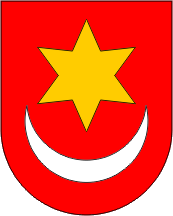 REPUBLIKA HRVATSKAZAGREBAČKA ŽUPANIJAGRAD SVETI IVAN ZELINAUpravni odjel za gospodarstvo, stambeno-komunalne djelatnosti i zaštitu okolišaPROČELNICAAnita Findri Ratkajec, dipl. ing. stroj.